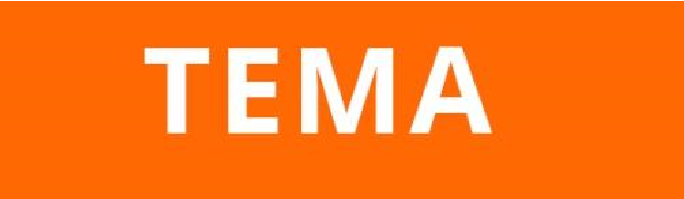 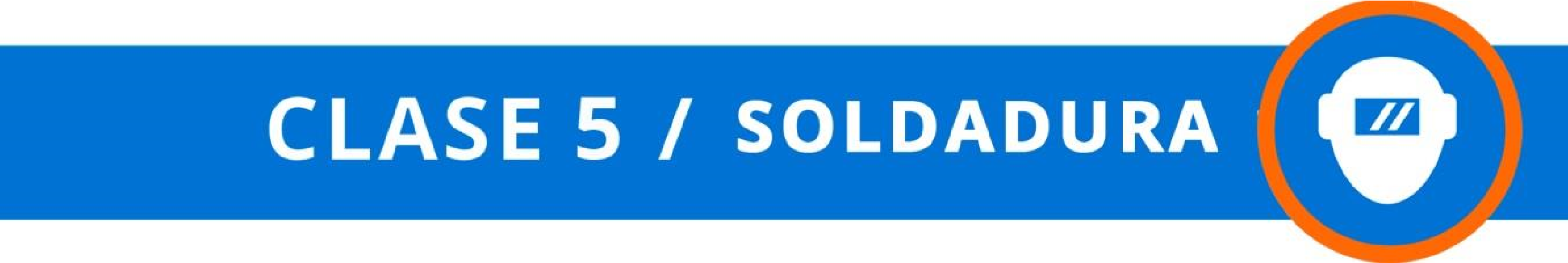 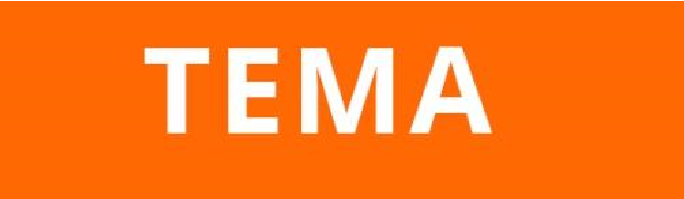 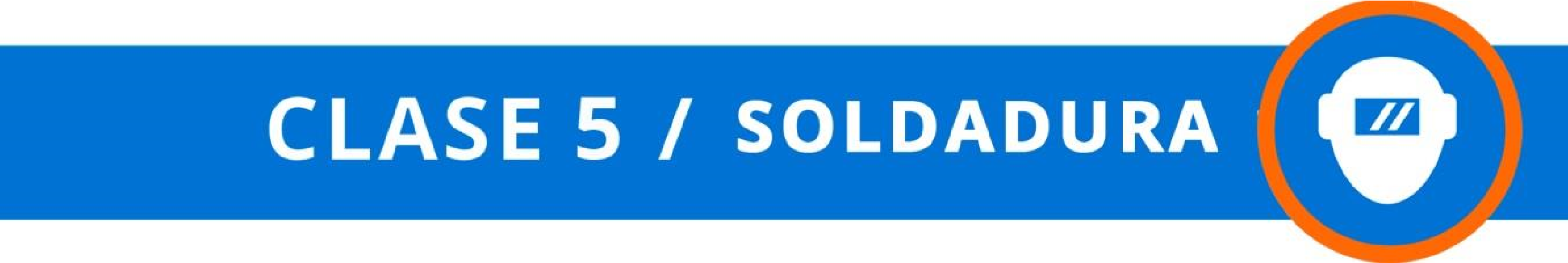 Tipos de soldadura. Soldadura por arco eléctrico. 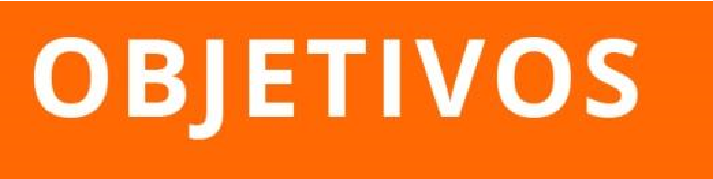 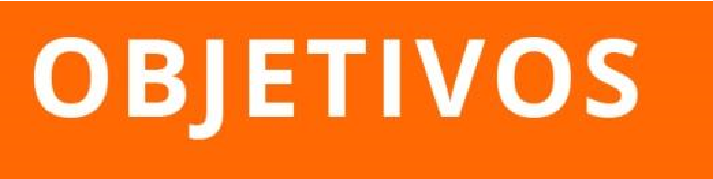 Conocer el proceso de soldadura por arco eléctrico. SOLDADURA POR ARCO ELÉCTRICO 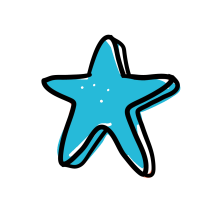 Sabemos que el Arco Eléctrico se encuentra en la naturaleza al caer un rayo; es un flujo de electrones, es decir, de electricidad. El ser humano tomó este principio y desarrolló la tecnología para reproducirlo. Así es como nace el proceso de Soldadura por Arco Eléctrico. 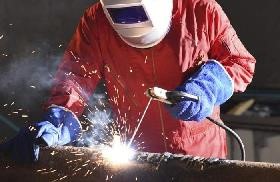 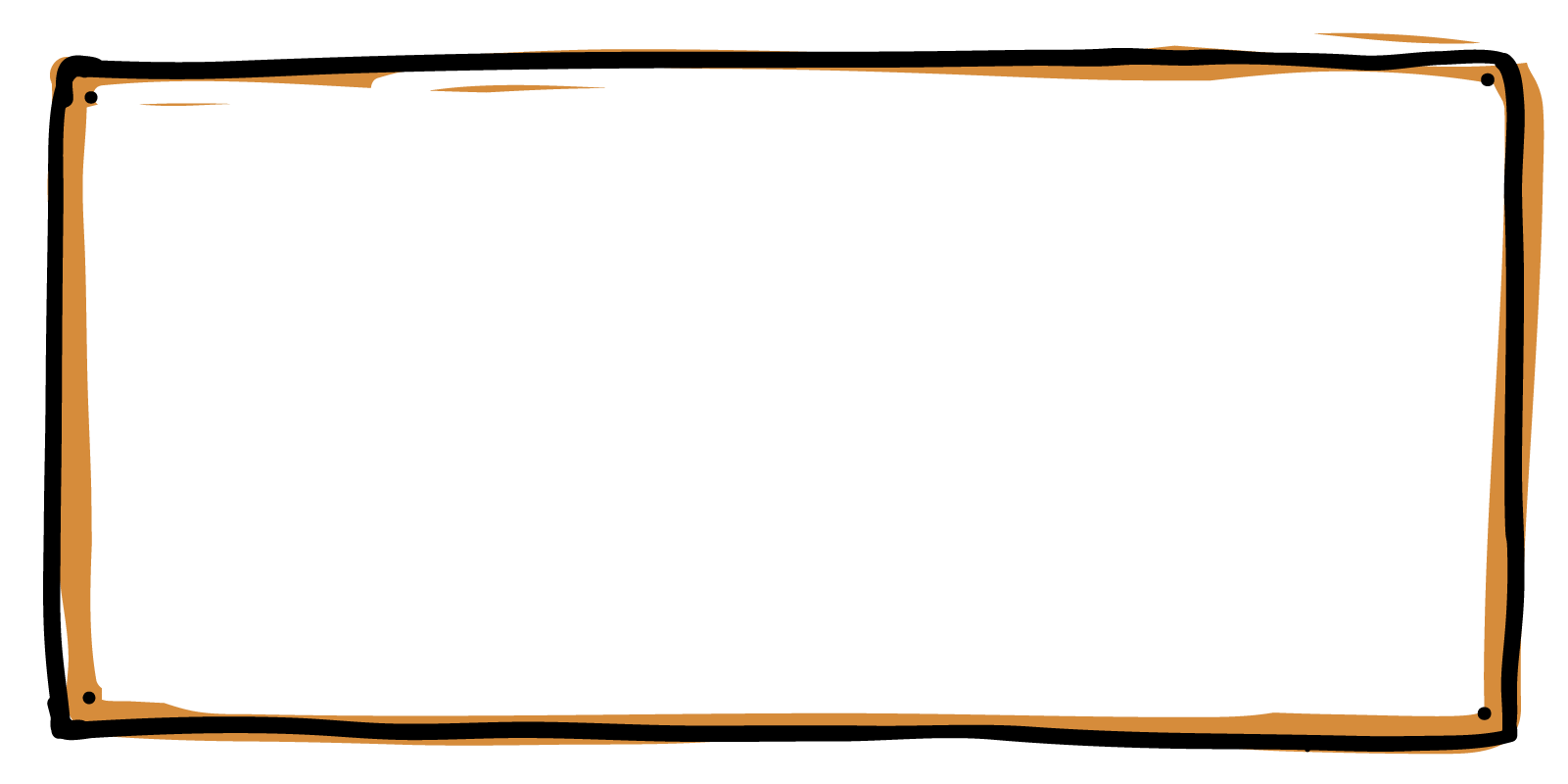 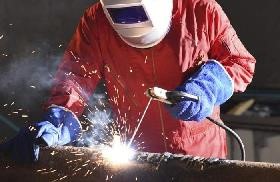 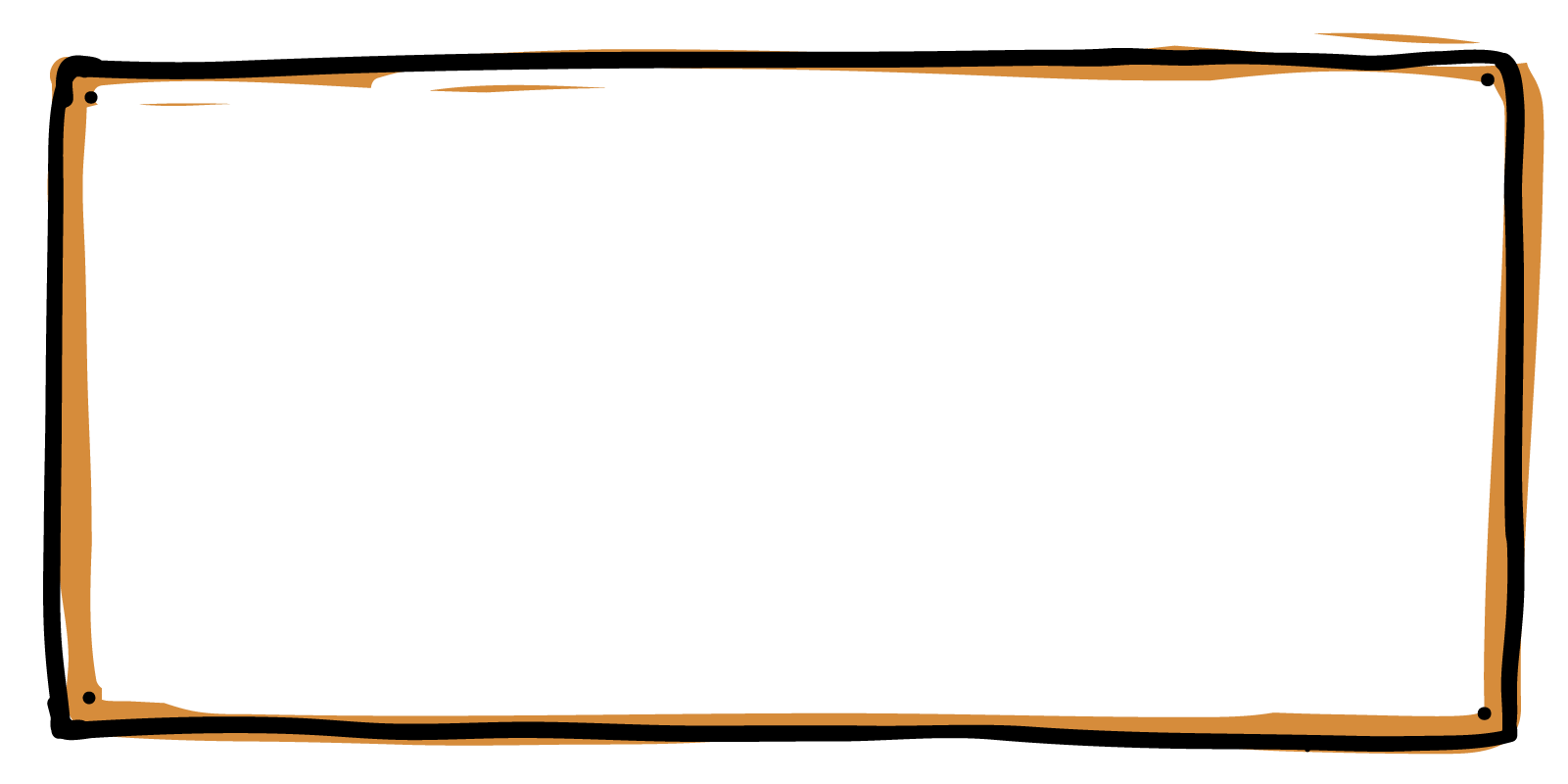 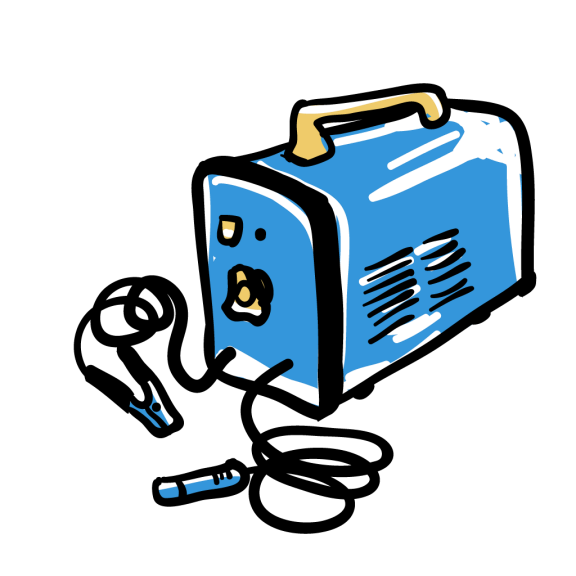 Existen también otras maneras de referirse a la soldadura por arco eléctrico. 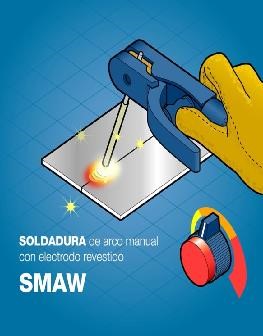 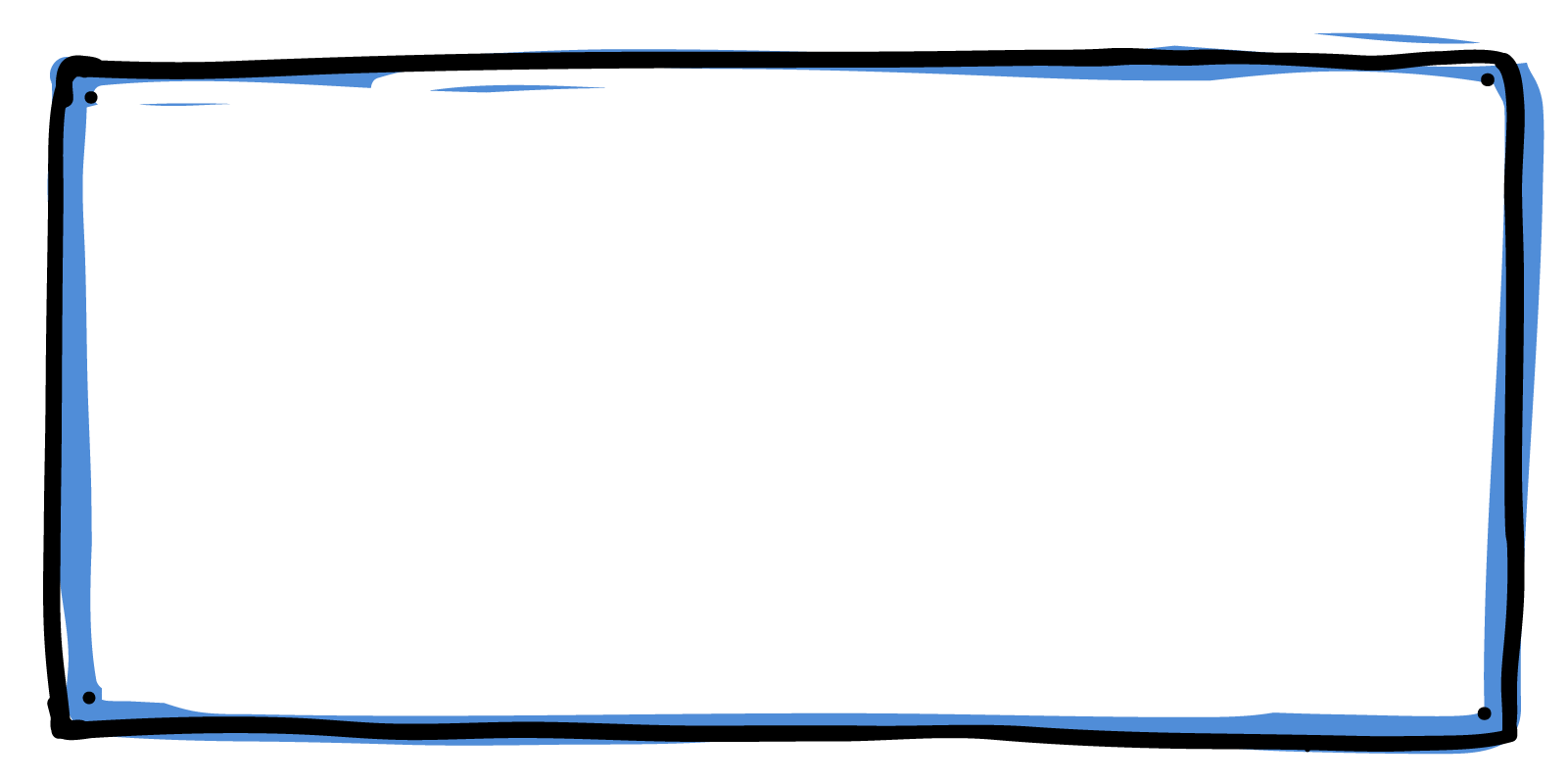 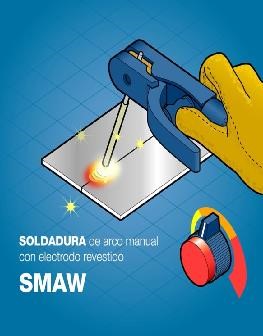 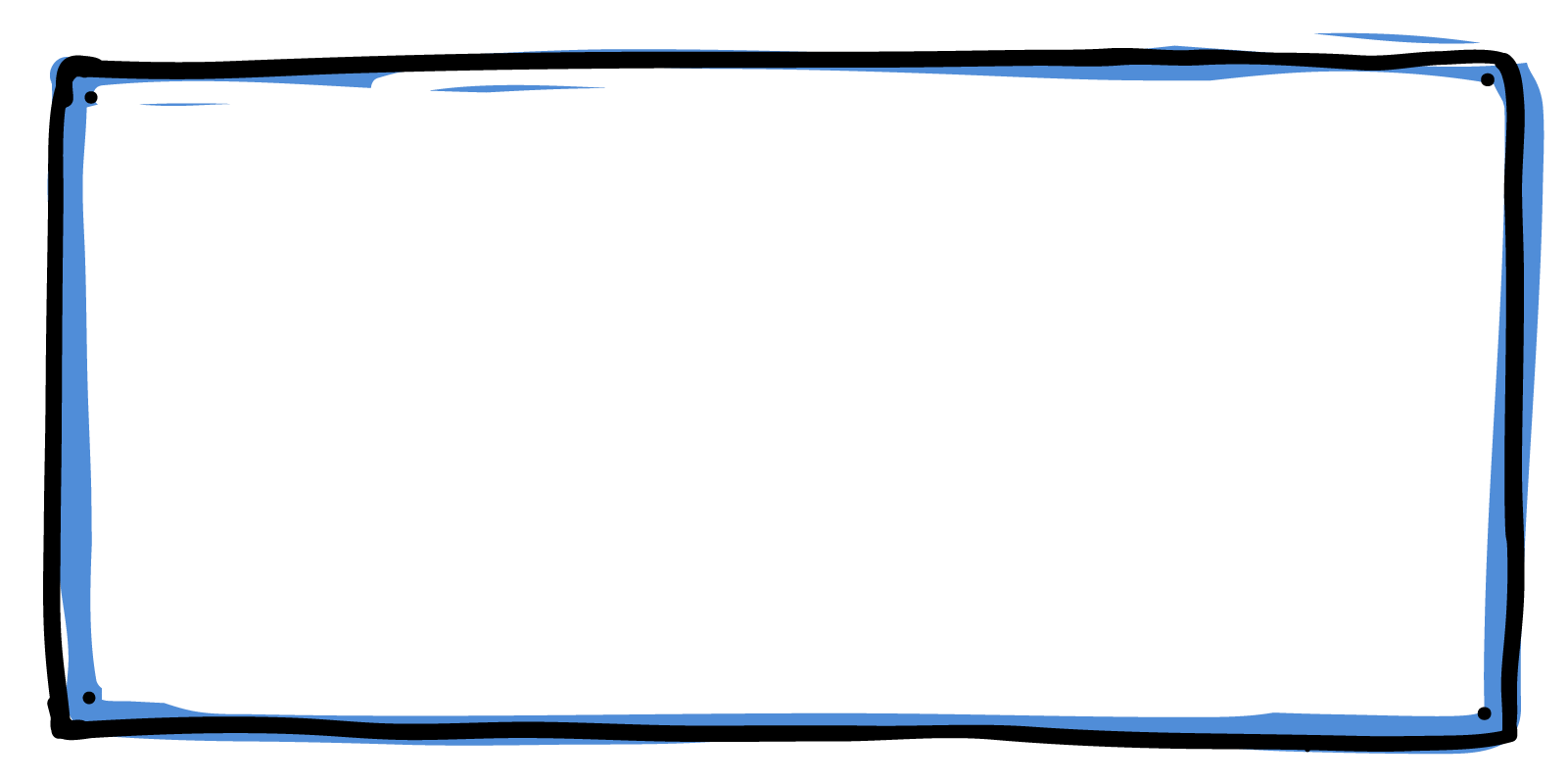 EJEMPLO DE CORDÓN DE SOLDADURA POR ARCO  El electrodo se convierte en el material de aporte para la fusión con las dos piezas (metal base: en este caso dos caños rectangulares de 100mm x 40 mm) que se entremezclan y solidifican obteniendo una unión  rígida y una pieza homogénea, es decir, todas las piezas soldadas forman una sola pieza o estructura. Notamos desprendida la escoria (recubrimiento del electrodo). Luego de efectuada la soldadura, debe enfriarse y las uniones deben limpiarse bien y pintarse para evitar su oxidación.  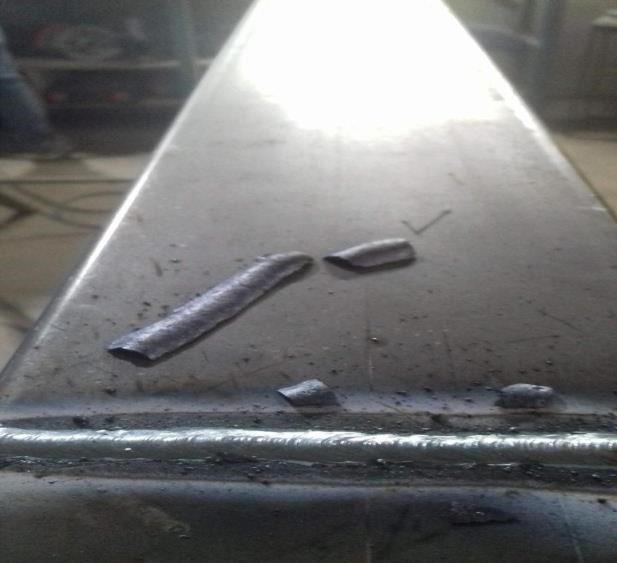 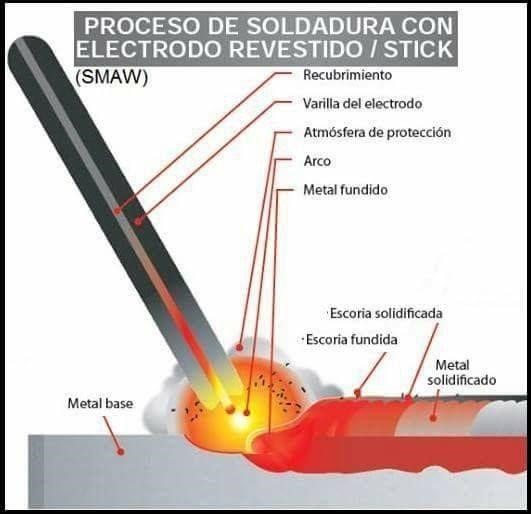 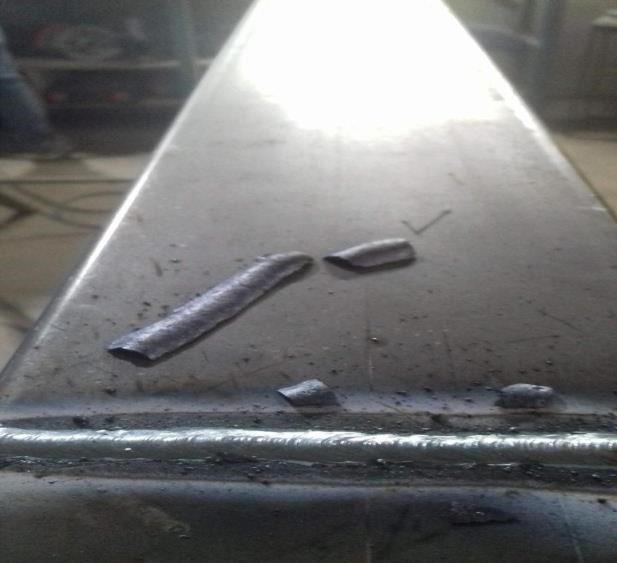 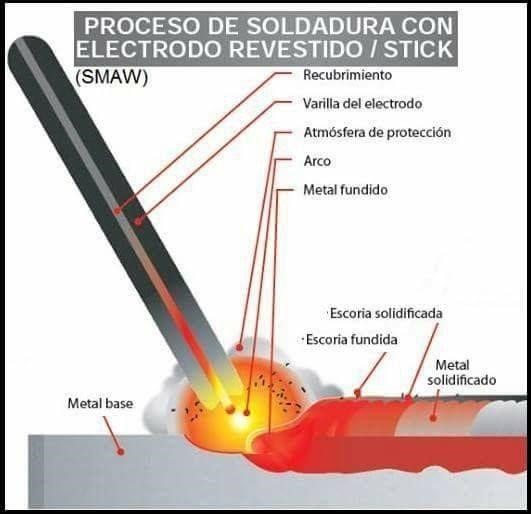 Te acercamos algunos videos del proceso de soldadura por arco eléctrico. 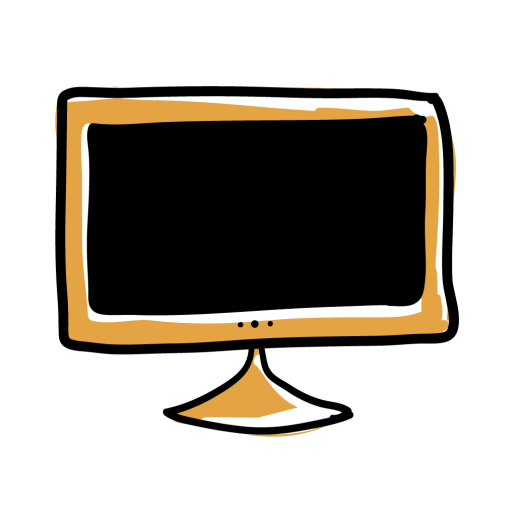 https://www.youtube.com/watch?v=tvPfDL1q6QE  https://www.youtube.com/watch?v=ZUisBwbffA4   MMA (Manual Metal Arc welding) También puede verse como MMAW y significa "soldadura manual por arco de metal" haciendo referencia al método que involucra un arco voltaico para fundir el metal, aunque dicha denominación es extremadamente genérica y no aporta claridad a esta confusión. SMAW (Shield Metal Arc Welding) Significa "soldadura de metal por arco protegido" haciendo referencia al blindaje gaseoso que rodea a la zona de la soldadura. Soldadura STICK Es la denominación menos ambigua de este proceso ya que se refiere al uso de una varilla o STICK. 